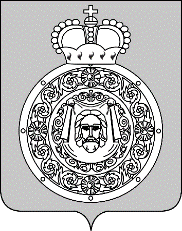 Администрациягородского округа ВоскресенскМосковской областиП О С Т А Н О В Л Е Н И Е__________________ № ________________О внесении изменения в муниципальную программу «Формирование современной комфортной городской среды», утвержденную постановлением Администрации городского округа Воскресенск Московской области от 05.12.2022 № 6368 (с изменениями от 27.01.2023 № 348, от 09.02.2023 № 586, от 11.04.2023 № 1889, от 03.05.2023 № 2343, от 04.05.2023 № 2359, от 25.05.2023 № 2719, от 13.06.2023 № 3157, от 26.07.2023 № 4100, от 09.08.2023 № 4443, от 31.08.2023 № 4943, от 06.10.2023 № 5825, от 01.11.2023 № 6435, от 31.01.2024 № 400, от 09.02.2024 № 598, от 04.03.2024 № 1005, от 29.03.2024 № 1529)Руководствуясь Порядком разработки и реализации муниципальных программ городского округа Воскресенск Московской области, утвержденным постановлением Администрации                 городского округа Воскресенск Московской области от 22.11.2022 № 6092 (с изменениями от 20.01.2023 № 219, от 07.04.2023 № 1835, от 23.06.2023 №3381, от 21.08.2023 № 4689, от 10.01.2024 № 11), в связи с изменением объемов финансированияПОСТАНОВЛЯЮ:1. Внести в муниципальную программу «Формирование современной комфортной городской среды», утвержденную постановлением Администрации городского округа Воскресенск                            Московской области от 05.12.2022 № 6368 (с изменениями от 27.01.2023 № 348, от 09.02.2023                       № 586, от 11.04.2023 № 1889, от 03.05.2023 № 2343, от 04.05.2023 № 2359, от 25.05.2023 № 2719,                  от 13.06.2023 № 3157, от 26.07.2023 № 4100, от 09.08.2023 № 4443, от 31.08.2023 № 4943,                                 от 06.10.2023 № 5825, от 01.11.2023 № 6435, от 31.01.2024 № 400 от 09.02.2024 № 598, от 04.03.2024 № 1005, от 29.03.2024 № 1529), следующее изменение:1.1. Дополнить раздел 10 «Подпрограмма II «Создание условий для обеспечения                     комфортного проживания жителей, в том числе в многоквартирных домах на территории                                   Московской области» подразделом 10.8 «Адресный перечень объектов, финансирование которых предусмотрено мероприятием 01.20. «Замена и модернизация детских игровых площадок»                      подпрограммы II «Создание условий для обеспечения комфортного проживания жителей, в том числе в многоквартирных домах  на территории Московской области» в редакции согласно                       приложению к настоящему постановлению.2. Опубликовать настоящее постановление в периодическом печатном издании «Фактор - инфо» и разместить на официальном сайте городского округа Воскресенск.3. Контроль за исполнением настоящего постановления возложить на заместителя Главы    городского округа Воскресенск Илюшина О.В.Временно исполняющий полномочияГлавы городского округа Воскресенск                                                                             Е.В. ОвсянкинаПриложение к постановлению Администрациигородского округа ВоскресенскМосковской области от________________ №______________10.8. Адресный перечень объектов, финансирование которых предусмотрено мероприятием 01.20. «Замена и модернизация детских игровых площадок» подпрограммы II «Создание условий для обеспечения комфортного проживания жителей, в том числе в многоквартирных домах на территории Московской области»№ п/пНаименование объекта, адрес объектаМощность/прирост мощности объекта (кв. метр, погонный метр, место, койко-место и так далее)Виды работ в соответствии с классификатором работСроки проведения работ по проектированию, строительству/реконструкции объектовОткрытие объекта/ завершение работПредельная стоимость объекта (тыс. руб.)Профинансировано на 01.01.2023, (тыс. руб.)Источники финансирования в т.ч. по годам реализации программы, (тыс.руб.)Финансирование, тыс. рублейФинансирование, тыс. рублейФинансирование, тыс. рублейФинансирование, тыс. рублейФинансирование, тыс. рублейОстаток сметной стоимости до ввода в эксплуатацию, тыс. руб.№ п/пНаименование объекта, адрес объектаМощность/прирост мощности объекта (кв. метр, погонный метр, место, койко-место и так далее)Виды работ в соответствии с классификатором работСроки проведения работ по проектированию, строительству/реконструкции объектовОткрытие объекта/ завершение работПредельная стоимость объекта (тыс. руб.)Профинансировано на 01.01.2023, (тыс. руб.)Источники финансирования в т.ч. по годам реализации программы, (тыс.руб.)Всего2023202420252026Остаток сметной стоимости до ввода в эксплуатацию, тыс. руб.1234567891011121314151г.о. Воскресенск, г. Воскресенск, ул. Ломоносова, д. 92,94150 кв.м.Работы по благоустройству01.01.24- 31.10.2401.11.20244 811,040,00Итого:4 811,040,004 811,040,000,000,001г.о. Воскресенск, г. Воскресенск, ул. Ломоносова, д. 92,94150 кв.м.Работы по благоустройству01.01.24- 31.10.2401.11.20244 811,040,00Средства бюджета городского округа Воскресенск4 811,040,004 811,040,000,000,002г.о. Воскресенск, с. Конобеево, ул. Учхоз, д.6150 кв.м.Работы по благоустройству01.01.24- 31.10.2401.11.20244 811,040,00Итого:4 811,040,004 811,040,000,000,002г.о. Воскресенск, с. Конобеево, ул. Учхоз, д.6150 кв.м.Работы по благоустройству01.01.24- 31.10.2401.11.20244 811,040,00Средства бюджета городского округа Воскресенск4 811,040,004 811,040,000,000,003г.о. Воскресенск, г. Воскресенск, ул. Андреса, д. 28,24, ул. Первомайская, д. 11,17150 кв.м.Работы по благоустройству01.01.24- 31.10.2401.11.20244 811,040,00Итого:4 811,040,004 811,040,000,000,003г.о. Воскресенск, г. Воскресенск, ул. Андреса, д. 28,24, ул. Первомайская, д. 11,17150 кв.м.Работы по благоустройству01.01.24- 31.10.2401.11.20244 811,040,00Средства бюджета городского округа Воскресенск4 811,040,004 811,040,000,000,004г.о. Воскресенск, г. Воскресенск, ул. Московская, д.25,27, 2-ой Школьный пер, д.1,2150 кв.м.Работы по благоустройству01.01.24- 31.10.2401.11.20244 811,040,00Итого:4 811,040,004 811,040,000,000,004г.о. Воскресенск, г. Воскресенск, ул. Московская, д.25,27, 2-ой Школьный пер, д.1,2150 кв.м.Работы по благоустройству01.01.24- 31.10.2401.11.20244 811,040,00Средства бюджета городского округа Воскресенск4 811,040,004 811,040,000,000,005. г.о. Воскресенск, г. Воскресенск, 2-ой Школьный пер, д.3, ул. Некрасова, д.20,22,24,26150 кв.м.Работы по благоустройству01.01.24- 31.10.2401.11.20244 811,040,00Итого:4 811,040,004 811,040,000,000,005. г.о. Воскресенск, г. Воскресенск, 2-ой Школьный пер, д.3, ул. Некрасова, д.20,22,24,26150 кв.м.Работы по благоустройству01.01.24- 31.10.2401.11.20244 811,040,00Средства бюджета городского округа Воскресенск4 811,040,004 811,040,000,000,006. г.о. Воскресенск, г. Воскресенск, ул. Быковского, д. 36,38150 кв.м.Работы по благоустройству01.01.24- 31.10.2401.11.20244 811,040,00Итого:4 811,040,004 811,040,000,000,006. г.о. Воскресенск, г. Воскресенск, ул. Быковского, д. 36,38150 кв.м.Работы по благоустройству01.01.24- 31.10.2401.11.20244 811,040,00Средства бюджета городского округа Воскресенск4 811,040,004 811,040,000,000,007г.о. Воскресенск, г. Воскресенск, ул.Ломоносова, д.96,98150 кв.м.Работы по благоустройству01.01.24- 31.10.2401.11.20244 811,040,00Итого:4 811,040,004 811,040,000,000,007г.о. Воскресенск, г. Воскресенск, ул.Ломоносова, д.96,98150 кв.м.Работы по благоустройству01.01.24- 31.10.2401.11.20244 811,040,00Средства бюджета городского округа Воскресенск4 811,040,004 811,040,000,000,008г.о. Воскресенск, с. Конобеево, ул. Учхоз, д. 2,3,4,5150 кв.м.Работы по благоустройству01.01.24- 31.10.2401.11.20244 811,040,00Итого:4 811,040,004 811,040,000,000,008г.о. Воскресенск, с. Конобеево, ул. Учхоз, д. 2,3,4,5150 кв.м.Работы по благоустройству01.01.24- 31.10.2401.11.20244 811,040,00Средства бюджета городского округа Воскресенск4 811,040,004 811,040,000,000,009г.о. Воскресенск, с. Юрасово, ул. Центральная150 кв.м.Работы по благоустройству01.01.24- 31.10.2401.11.20244 811,040,00Итого:4 811,040,004 811,040,000,000,009г.о. Воскресенск, с. Юрасово, ул. Центральная150 кв.м.Работы по благоустройству01.01.24- 31.10.2401.11.20244 811,040,00Средства бюджета городского округа Воскресенск4 811,040,004 811,040,000,000,0010г.о. Воскресенск, с. Ачкасово, парк200 кв.м.Работы по благоустройству01.01.24- 31.10.2401.11.20246 414,720,00Итого:6 414,720,006 414,720,000,000,0010г.о. Воскресенск, с. Ачкасово, парк200 кв.м.Работы по благоустройству01.01.24- 31.10.2401.11.20246 414,720,00Средства бюджета городского округа Воскресенск6 414,720,006 414,720,000,000,0011г.о. Воскресенск, г. Воскресенск, ул. Беркино, д. 8,7,6,4200 кв.м.Работы по благоустройству01.01.24- 31.10.2401.11.20244 593,680,00Итого:4 593,680,004 593,680,000,000,0011г.о. Воскресенск, г. Воскресенск, ул. Беркино, д. 8,7,6,4200 кв.м.Работы по благоустройству01.01.24- 31.10.2401.11.20244 593,680,00Средства бюджета городского округа Воскресенск4 593,680,004 593,680,000,000,0012Нераспределенный остаток 2025 годаНераспределенный остаток 2025 годаНераспределенный остаток 2025 годаНераспределенный остаток 2025 годаНераспределенный остаток 2025 годаНераспределенный остаток 2025 годаНераспределенный остаток 2025 годаСредства бюджета городского округа Воскресенск:54 308,000,000,0054 308,000,000,0013Нераспределенный остаток 2025 годаНераспределенный остаток 2025 годаНераспределенный остаток 2025 годаНераспределенный остаток 2025 годаНераспределенный остаток 2025 годаНераспределенный остаток 2025 годаНераспределенный остаток 2025 годаСредства бюджета городского округа Воскресенск54 308,000,000,000,0054 308,000,00Всего215 553,560,0054 307,7654 308,0054 308,000,00Средства бюджета городского округа Воскресенск215 553,560,0054 307,7654 308,0054 308,000,00